台灣傳道六十年紀念特刊支分會專用稿紙 (寫好後請寄給梁世威弟兄Carlliang05@gmail.com，手機0928-244715， Skype: carlliang3151，Line ID: carlliang)補充資料提供者姓名：陳雯玲  電話： (04)2451-6090          Email：wenlin.kuan@gmail.com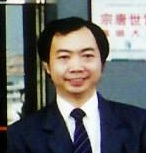 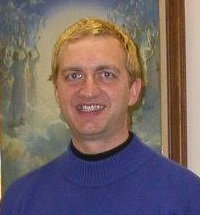 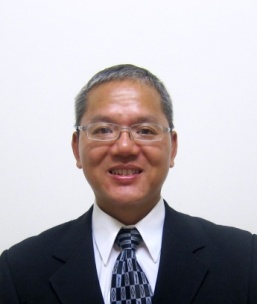 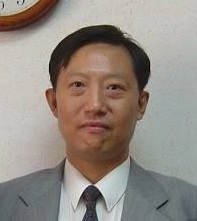 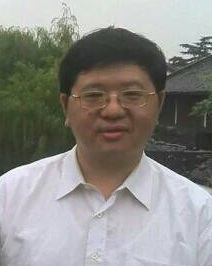           杜潔成                   包望德                    關名順                   陳中明                  朱久光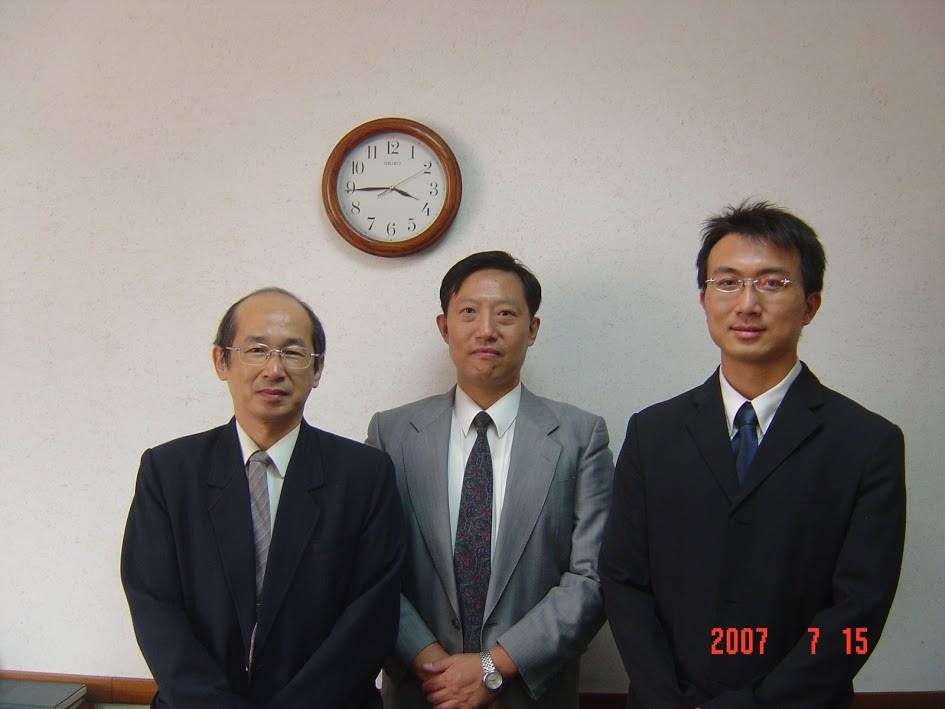 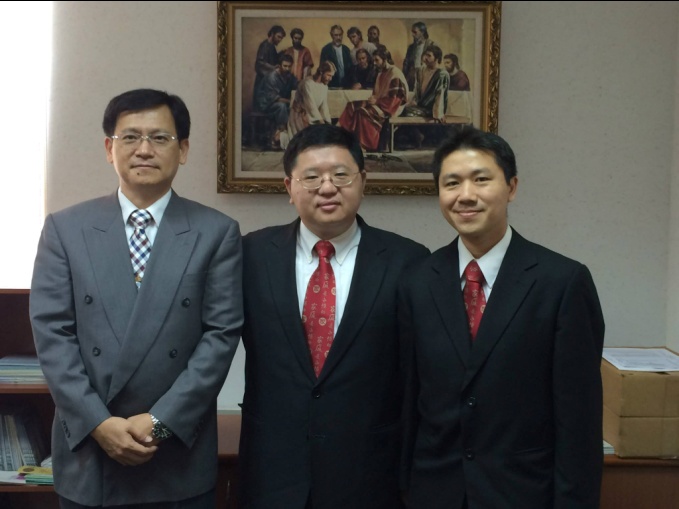      一副游錦修、主教陳中明、二副李立忠      一副孫常榮、主教朱久光、二副傅明毅 
       支會刊物創刊號                     支會刊物第60期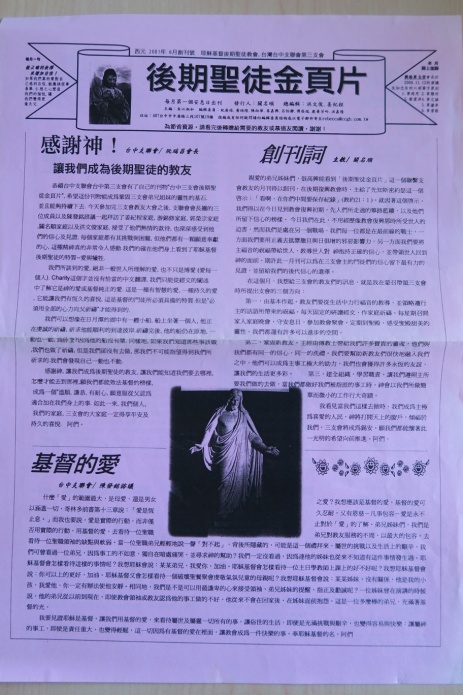 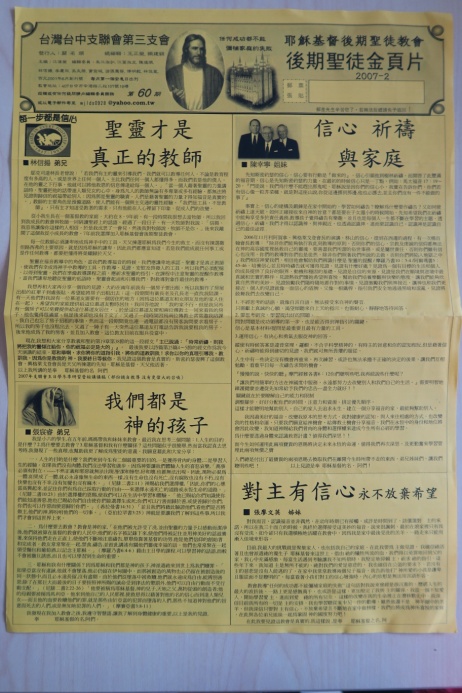 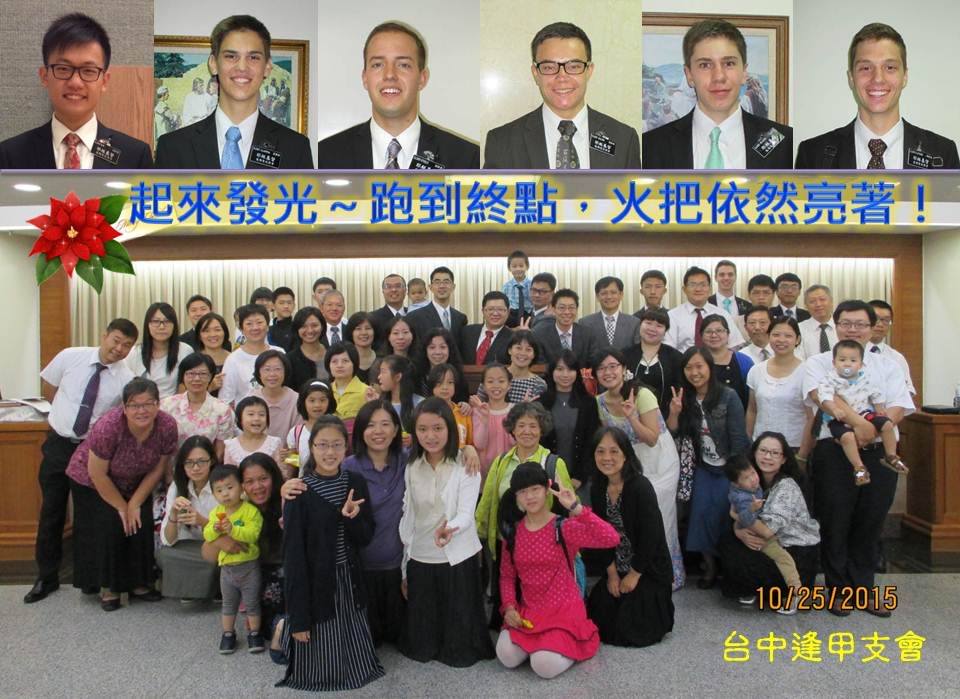 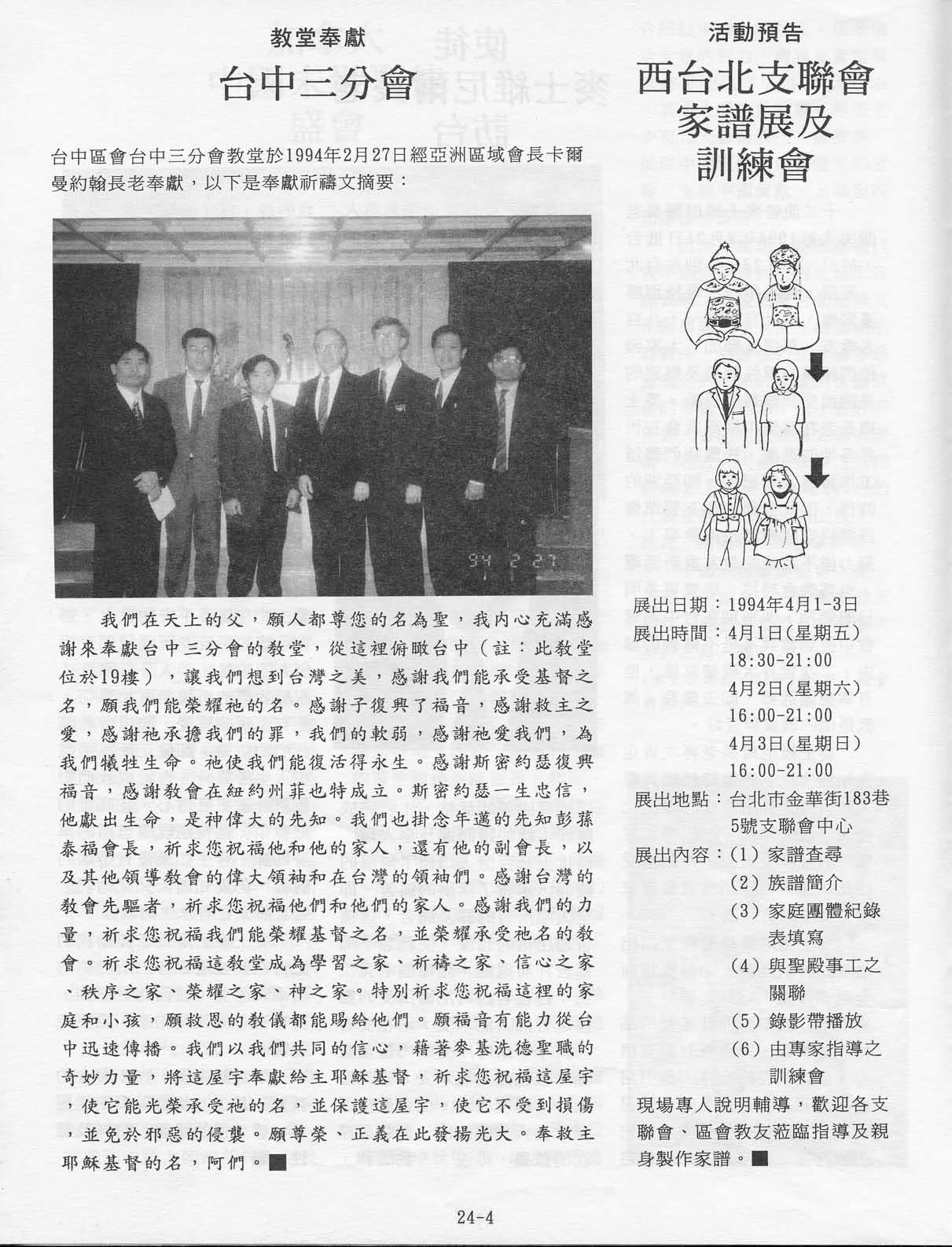 有很多照片，陳雯玲提供，見照片檔單位名稱逢甲支會逢甲支會單位號碼143456單位資料成立日期西元1980年1月10日2007年4月22日西元1980年1月10日2007年4月22日單位資料原屬單位1980.1.10  清水分會1989.10.25  清中分會
1990.4.1台中第三分會1994.12.18  台中第三支會 2007.4.22  逢甲支會1980.1.10  清水分會1989.10.25  清中分會
1990.4.1台中第三分會1994.12.18  台中第三支會 2007.4.22  逢甲支會單位資料教堂地址清水鎮鰲峰路清水鎮中山路306巷台中市北區福壽街9-6號台中縣大雅鄉大榮街120號台中市407中港路三段107號19樓台中市40767台灣大道四段839,847號19樓清水鎮鰲峰路清水鎮中山路306巷台中市北區福壽街9-6號台中縣大雅鄉大榮街120號台中市407中港路三段107號19樓台中市40767台灣大道四段839,847號19樓單位資料教堂電話04-2358355704-23583557單位資料歷任主教/會長(從第一任開始)1983~1984  陳松樸1984~1991  王存生
1991~1992  李定坤
1992.2~1994.12.18  杜潔成會長1994.12.18~1998.6.14  杜潔成主教1998.6.14~2001.3.11  Vincent Mark Bamfield(包望德)2001.3.11~2007.7.15  關名順(2007.4.22起兼任北台中支聯會會長團第二諮理)2007.7.15~2014.10.26  陳中明2014.10.26~ 朱久光1983~1984  陳松樸1984~1991  王存生
1991~1992  李定坤
1992.2~1994.12.18  杜潔成會長1994.12.18~1998.6.14  杜潔成主教1998.6.14~2001.3.11  Vincent Mark Bamfield(包望德)2001.3.11~2007.7.15  關名順(2007.4.22起兼任北台中支聯會會長團第二諮理)2007.7.15~2014.10.26  陳中明2014.10.26~ 朱久光重要史料 (請勿超過1,500字，所撰寫之資料請盡量包含人事時地物五大要項。請附寄現任主教/會長照片及教堂照片。從前教堂及領袖之照片及重要活動史料照片亦很歡迎，用畢歸還。)1980.1.10  成立清水分會1989.10.25 由清水分會改名為清中分會？1990.4.1 台中區會區域重劃清水分會，將台中漢口路以西至海線區域合併，重新成立台中第三分會。第一任會長為李定坤弟兄(目前已移民美國)。分會成立之初在台中教堂聚會，之後在大雅(大雅鄉大榮街120號，現為大雅區)租了一棟四層樓公寓，聚會人數約50人。
1990.9 遷大雅聚會
1991 王存生會長
1992.2 召喚杜潔成會長，之後購入中港教堂(中港路三段107號19樓)。1994.1.23正式搬入現址聚會。1994.2.27  亞洲區域會長卡爾曼約翰長老奉獻中港教堂 (祈禱文見1994年4月聖徒之聲，第24-4頁)1994.12.18由台中第三分會改為台中第三支會，隸屬台中支聯會；杜潔成會長成為主教，郭榮宗弟兄為第一諮理，張祖望弟兄為第二諮理。
1997 主教團為：杜潔成主教、郭榮宗第一諮理、包望德第二諮理。
1998.6.14 自台中支聯會(周文宗會長)劃分出中興區會(陳定輝會長)，區域重新劃分，杜主教卸任，包望德(Vincent Mark Bamfield)弟兄召喚為台中三支會主教。1999 主教團為：包望德主教、王正榮第一諮理。2000 主教團為：包望德主教、關名順第一諮理、洪文俊第二諮理。2000.9.10  分出沙鹿分會2001.3.11 包主教舉家遷回英國，召喚關名順主教、姜紀程第一諮理、郭榮宗第二諮理。
2001.6.3 台中三支會會刊「後期聖徒金頁片」創刊號發行。每月第一個安息日出刊，發行人：關名順；總編輯：洪文俊、姜紀程；主編：朱江淑如；編輯委員：紀庚佑、黃培煌、陳淑華、昌嘉興、呂怡靜、傅恭瑞、鹿黃芳吟、洪嘉隆。(發行至2007年2月第60期為止)2003 主教團為：關名順主教、姜紀程第一諮理、李國賢第二諮理。2003.12.14  分出大雅分會。
2005 主教團為：關名順主教、王正榮第一諮理、賴建穎第二諮理。
2007.4.22  台中支聯會第三支會歸入新成立的北台中支聯會(首任會長張瑞昇，任期2007~2009)，劃分成逢甲、東海兩支會，同在中港教堂聚會。逢甲支會主教團：關名順主教(2007.4.22~7.15兼任北台中支聯會會長團第二諮理)、第一諮理游錦修弟兄、第二諮理李立忠弟兄。
2007.7.15 關主教卸任，主教團改組，召喚陳中明主教、第一諮理游錦修弟兄、第二諮理李立忠弟兄。
2008 主教團第二諮理李立忠弟兄卸任，召喚第二諮理朱克勤弟兄。
2010.12.5 主教團第二諮理朱克勤弟兄卸任，召喚第二諮理林延能弟兄。2012.7.1 主教團第二諮理林延能弟兄卸任，召喚第二諮理廖崇翔弟兄。
2013.3.17 主教團第一諮理游錦修弟兄、第二諮理廖崇翔弟兄卸任，召喚第一諮理廖崇翔弟兄、第二諮理傅明毅弟兄。重要史料 (請勿超過1,500字，所撰寫之資料請盡量包含人事時地物五大要項。請附寄現任主教/會長照片及教堂照片。從前教堂及領袖之照片及重要活動史料照片亦很歡迎，用畢歸還。)1980.1.10  成立清水分會1989.10.25 由清水分會改名為清中分會？1990.4.1 台中區會區域重劃清水分會，將台中漢口路以西至海線區域合併，重新成立台中第三分會。第一任會長為李定坤弟兄(目前已移民美國)。分會成立之初在台中教堂聚會，之後在大雅(大雅鄉大榮街120號，現為大雅區)租了一棟四層樓公寓，聚會人數約50人。
1990.9 遷大雅聚會
1991 王存生會長
1992.2 召喚杜潔成會長，之後購入中港教堂(中港路三段107號19樓)。1994.1.23正式搬入現址聚會。1994.2.27  亞洲區域會長卡爾曼約翰長老奉獻中港教堂 (祈禱文見1994年4月聖徒之聲，第24-4頁)1994.12.18由台中第三分會改為台中第三支會，隸屬台中支聯會；杜潔成會長成為主教，郭榮宗弟兄為第一諮理，張祖望弟兄為第二諮理。
1997 主教團為：杜潔成主教、郭榮宗第一諮理、包望德第二諮理。
1998.6.14 自台中支聯會(周文宗會長)劃分出中興區會(陳定輝會長)，區域重新劃分，杜主教卸任，包望德(Vincent Mark Bamfield)弟兄召喚為台中三支會主教。1999 主教團為：包望德主教、王正榮第一諮理。2000 主教團為：包望德主教、關名順第一諮理、洪文俊第二諮理。2000.9.10  分出沙鹿分會2001.3.11 包主教舉家遷回英國，召喚關名順主教、姜紀程第一諮理、郭榮宗第二諮理。
2001.6.3 台中三支會會刊「後期聖徒金頁片」創刊號發行。每月第一個安息日出刊，發行人：關名順；總編輯：洪文俊、姜紀程；主編：朱江淑如；編輯委員：紀庚佑、黃培煌、陳淑華、昌嘉興、呂怡靜、傅恭瑞、鹿黃芳吟、洪嘉隆。(發行至2007年2月第60期為止)2003 主教團為：關名順主教、姜紀程第一諮理、李國賢第二諮理。2003.12.14  分出大雅分會。
2005 主教團為：關名順主教、王正榮第一諮理、賴建穎第二諮理。
2007.4.22  台中支聯會第三支會歸入新成立的北台中支聯會(首任會長張瑞昇，任期2007~2009)，劃分成逢甲、東海兩支會，同在中港教堂聚會。逢甲支會主教團：關名順主教(2007.4.22~7.15兼任北台中支聯會會長團第二諮理)、第一諮理游錦修弟兄、第二諮理李立忠弟兄。
2007.7.15 關主教卸任，主教團改組，召喚陳中明主教、第一諮理游錦修弟兄、第二諮理李立忠弟兄。
2008 主教團第二諮理李立忠弟兄卸任，召喚第二諮理朱克勤弟兄。
2010.12.5 主教團第二諮理朱克勤弟兄卸任，召喚第二諮理林延能弟兄。2012.7.1 主教團第二諮理林延能弟兄卸任，召喚第二諮理廖崇翔弟兄。
2013.3.17 主教團第一諮理游錦修弟兄、第二諮理廖崇翔弟兄卸任，召喚第一諮理廖崇翔弟兄、第二諮理傅明毅弟兄。重要史料 (請勿超過1,500字，所撰寫之資料請盡量包含人事時地物五大要項。請附寄現任主教/會長照片及教堂照片。從前教堂及領袖之照片及重要活動史料照片亦很歡迎，用畢歸還。)1980.1.10  成立清水分會1989.10.25 由清水分會改名為清中分會？1990.4.1 台中區會區域重劃清水分會，將台中漢口路以西至海線區域合併，重新成立台中第三分會。第一任會長為李定坤弟兄(目前已移民美國)。分會成立之初在台中教堂聚會，之後在大雅(大雅鄉大榮街120號，現為大雅區)租了一棟四層樓公寓，聚會人數約50人。
1990.9 遷大雅聚會
1991 王存生會長
1992.2 召喚杜潔成會長，之後購入中港教堂(中港路三段107號19樓)。1994.1.23正式搬入現址聚會。1994.2.27  亞洲區域會長卡爾曼約翰長老奉獻中港教堂 (祈禱文見1994年4月聖徒之聲，第24-4頁)1994.12.18由台中第三分會改為台中第三支會，隸屬台中支聯會；杜潔成會長成為主教，郭榮宗弟兄為第一諮理，張祖望弟兄為第二諮理。
1997 主教團為：杜潔成主教、郭榮宗第一諮理、包望德第二諮理。
1998.6.14 自台中支聯會(周文宗會長)劃分出中興區會(陳定輝會長)，區域重新劃分，杜主教卸任，包望德(Vincent Mark Bamfield)弟兄召喚為台中三支會主教。1999 主教團為：包望德主教、王正榮第一諮理。2000 主教團為：包望德主教、關名順第一諮理、洪文俊第二諮理。2000.9.10  分出沙鹿分會2001.3.11 包主教舉家遷回英國，召喚關名順主教、姜紀程第一諮理、郭榮宗第二諮理。
2001.6.3 台中三支會會刊「後期聖徒金頁片」創刊號發行。每月第一個安息日出刊，發行人：關名順；總編輯：洪文俊、姜紀程；主編：朱江淑如；編輯委員：紀庚佑、黃培煌、陳淑華、昌嘉興、呂怡靜、傅恭瑞、鹿黃芳吟、洪嘉隆。(發行至2007年2月第60期為止)2003 主教團為：關名順主教、姜紀程第一諮理、李國賢第二諮理。2003.12.14  分出大雅分會。
2005 主教團為：關名順主教、王正榮第一諮理、賴建穎第二諮理。
2007.4.22  台中支聯會第三支會歸入新成立的北台中支聯會(首任會長張瑞昇，任期2007~2009)，劃分成逢甲、東海兩支會，同在中港教堂聚會。逢甲支會主教團：關名順主教(2007.4.22~7.15兼任北台中支聯會會長團第二諮理)、第一諮理游錦修弟兄、第二諮理李立忠弟兄。
2007.7.15 關主教卸任，主教團改組，召喚陳中明主教、第一諮理游錦修弟兄、第二諮理李立忠弟兄。
2008 主教團第二諮理李立忠弟兄卸任，召喚第二諮理朱克勤弟兄。
2010.12.5 主教團第二諮理朱克勤弟兄卸任，召喚第二諮理林延能弟兄。2012.7.1 主教團第二諮理林延能弟兄卸任，召喚第二諮理廖崇翔弟兄。
2013.3.17 主教團第一諮理游錦修弟兄、第二諮理廖崇翔弟兄卸任，召喚第一諮理廖崇翔弟兄、第二諮理傅明毅弟兄。重要史料 (請勿超過1,500字，所撰寫之資料請盡量包含人事時地物五大要項。請附寄現任主教/會長照片及教堂照片。從前教堂及領袖之照片及重要活動史料照片亦很歡迎，用畢歸還。)1980.1.10  成立清水分會1989.10.25 由清水分會改名為清中分會？1990.4.1 台中區會區域重劃清水分會，將台中漢口路以西至海線區域合併，重新成立台中第三分會。第一任會長為李定坤弟兄(目前已移民美國)。分會成立之初在台中教堂聚會，之後在大雅(大雅鄉大榮街120號，現為大雅區)租了一棟四層樓公寓，聚會人數約50人。
1990.9 遷大雅聚會
1991 王存生會長
1992.2 召喚杜潔成會長，之後購入中港教堂(中港路三段107號19樓)。1994.1.23正式搬入現址聚會。1994.2.27  亞洲區域會長卡爾曼約翰長老奉獻中港教堂 (祈禱文見1994年4月聖徒之聲，第24-4頁)1994.12.18由台中第三分會改為台中第三支會，隸屬台中支聯會；杜潔成會長成為主教，郭榮宗弟兄為第一諮理，張祖望弟兄為第二諮理。
1997 主教團為：杜潔成主教、郭榮宗第一諮理、包望德第二諮理。
1998.6.14 自台中支聯會(周文宗會長)劃分出中興區會(陳定輝會長)，區域重新劃分，杜主教卸任，包望德(Vincent Mark Bamfield)弟兄召喚為台中三支會主教。1999 主教團為：包望德主教、王正榮第一諮理。2000 主教團為：包望德主教、關名順第一諮理、洪文俊第二諮理。2000.9.10  分出沙鹿分會2001.3.11 包主教舉家遷回英國，召喚關名順主教、姜紀程第一諮理、郭榮宗第二諮理。
2001.6.3 台中三支會會刊「後期聖徒金頁片」創刊號發行。每月第一個安息日出刊，發行人：關名順；總編輯：洪文俊、姜紀程；主編：朱江淑如；編輯委員：紀庚佑、黃培煌、陳淑華、昌嘉興、呂怡靜、傅恭瑞、鹿黃芳吟、洪嘉隆。(發行至2007年2月第60期為止)2003 主教團為：關名順主教、姜紀程第一諮理、李國賢第二諮理。2003.12.14  分出大雅分會。
2005 主教團為：關名順主教、王正榮第一諮理、賴建穎第二諮理。
2007.4.22  台中支聯會第三支會歸入新成立的北台中支聯會(首任會長張瑞昇，任期2007~2009)，劃分成逢甲、東海兩支會，同在中港教堂聚會。逢甲支會主教團：關名順主教(2007.4.22~7.15兼任北台中支聯會會長團第二諮理)、第一諮理游錦修弟兄、第二諮理李立忠弟兄。
2007.7.15 關主教卸任，主教團改組，召喚陳中明主教、第一諮理游錦修弟兄、第二諮理李立忠弟兄。
2008 主教團第二諮理李立忠弟兄卸任，召喚第二諮理朱克勤弟兄。
2010.12.5 主教團第二諮理朱克勤弟兄卸任，召喚第二諮理林延能弟兄。2012.7.1 主教團第二諮理林延能弟兄卸任，召喚第二諮理廖崇翔弟兄。
2013.3.17 主教團第一諮理游錦修弟兄、第二諮理廖崇翔弟兄卸任，召喚第一諮理廖崇翔弟兄、第二諮理傅明毅弟兄。重要史料 (請勿超過1,500字，所撰寫之資料請盡量包含人事時地物五大要項。請附寄現任主教/會長照片及教堂照片。從前教堂及領袖之照片及重要活動史料照片亦很歡迎，用畢歸還。)2014年10月26日 主教團改組，卸任原主教團：陳中明主教、第一諮理廖崇翔弟兄、第二諮理傅明毅弟兄、執行祕書林哲弘弟兄；召喚新任主教團：朱久光主教、第一諮理孫常榮弟兄、第二諮理傅明毅弟兄。2015.4.26 區域重新劃分，改隸西台中支聯會。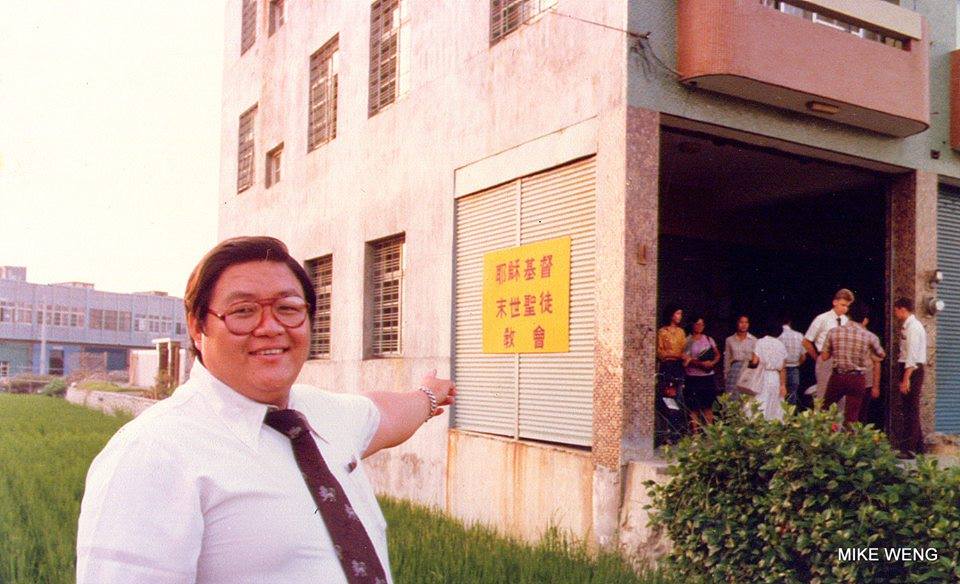 1980.9清水分會鰲峰路(280號？)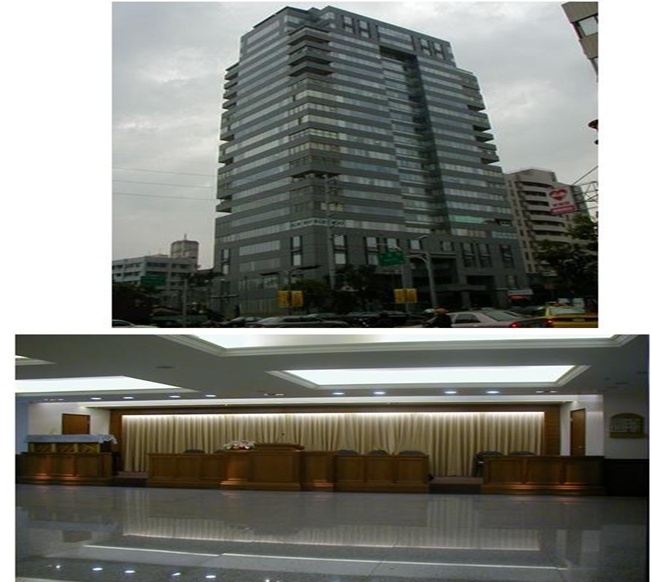 逢甲與東海支會合用的中港教堂–1992年購置，1994.2.27奉獻，2004年7月25日租用同層對面之後裝修奉獻。(舊地址) 台中市407中港路三段107號19樓(2013.1地址改編，2014.7.1中港路成歷史) 台中市40767台灣大道四段839,847號19樓重要史料 (請勿超過1,500字，所撰寫之資料請盡量包含人事時地物五大要項。請附寄現任主教/會長照片及教堂照片。從前教堂及領袖之照片及重要活動史料照片亦很歡迎，用畢歸還。)2014年10月26日 主教團改組，卸任原主教團：陳中明主教、第一諮理廖崇翔弟兄、第二諮理傅明毅弟兄、執行祕書林哲弘弟兄；召喚新任主教團：朱久光主教、第一諮理孫常榮弟兄、第二諮理傅明毅弟兄。2015.4.26 區域重新劃分，改隸西台中支聯會。1980.9清水分會鰲峰路(280號？)逢甲與東海支會合用的中港教堂–1992年購置，1994.2.27奉獻，2004年7月25日租用同層對面之後裝修奉獻。(舊地址) 台中市407中港路三段107號19樓(2013.1地址改編，2014.7.1中港路成歷史) 台中市40767台灣大道四段839,847號19樓重要史料 (請勿超過1,500字，所撰寫之資料請盡量包含人事時地物五大要項。請附寄現任主教/會長照片及教堂照片。從前教堂及領袖之照片及重要活動史料照片亦很歡迎，用畢歸還。)2014年10月26日 主教團改組，卸任原主教團：陳中明主教、第一諮理廖崇翔弟兄、第二諮理傅明毅弟兄、執行祕書林哲弘弟兄；召喚新任主教團：朱久光主教、第一諮理孫常榮弟兄、第二諮理傅明毅弟兄。2015.4.26 區域重新劃分，改隸西台中支聯會。1980.9清水分會鰲峰路(280號？)逢甲與東海支會合用的中港教堂–1992年購置，1994.2.27奉獻，2004年7月25日租用同層對面之後裝修奉獻。(舊地址) 台中市407中港路三段107號19樓(2013.1地址改編，2014.7.1中港路成歷史) 台中市40767台灣大道四段839,847號19樓重要史料 (請勿超過1,500字，所撰寫之資料請盡量包含人事時地物五大要項。請附寄現任主教/會長照片及教堂照片。從前教堂及領袖之照片及重要活動史料照片亦很歡迎，用畢歸還。)2014年10月26日 主教團改組，卸任原主教團：陳中明主教、第一諮理廖崇翔弟兄、第二諮理傅明毅弟兄、執行祕書林哲弘弟兄；召喚新任主教團：朱久光主教、第一諮理孫常榮弟兄、第二諮理傅明毅弟兄。2015.4.26 區域重新劃分，改隸西台中支聯會。1980.9清水分會鰲峰路(280號？)逢甲與東海支會合用的中港教堂–1992年購置，1994.2.27奉獻，2004年7月25日租用同層對面之後裝修奉獻。(舊地址) 台中市407中港路三段107號19樓(2013.1地址改編，2014.7.1中港路成歷史) 台中市40767台灣大道四段839,847號19樓